SUBJECT: SOCIAL SCIENCE (087)BLUE PRINT SUBJECT: SOCIAL SCIENCE	MAX. MARKS : 80CLASS : X	DURATION : 3 HRSGeneral Instructions:The question paper has 28 questions in all. All questions are compulsory.Marks are indicated against each question.Questions from serial number 1 to 7 are very short answer type questions. Each question carries 1 mark.Questions from serial number 8 to 18 are 3 marks questions. Answer  of  these  questions  should  not exceed 80 words each.Questions from serial number 19 to 25 are 5 marks questions. Answer of these questions  should  not  exceed 100 words each.Question numbers 26 & 27 are map questions from History with 1 mark each.Question number 28 is map question of 3 marks from Geography.For Q. Nos. 26, 27 and 28 (map based questions) one outline political map of India is provided. After completion the work, attach the map inside your answer book.Questions at Serial Number - 1, 2, 8, 9, 19, 20, 22, 24 & 25 have Internal Choice. Attempt  any one option out of the given in each of these questions.What was the strong demand of the emerging middle class in Europe during the 19th century?ORWhat was the main aim to establish Tonkin Free School in Vietnam by French?What was the contribution of Richard M. Hoe to the art of printing?ORWhat is 'Kissa-goi' ?What factor is responsible for maximum land degradation?In which form of power sharing, power is shared at different levels of government?What is the meaning of barter system?Why had the Indian Government put barriers to foreign trade and foreign investment after independence? State any one reason.What do you understand by ‘Consumers International’? When was it adopted?How did Romanticism seek to develop a particular form of nationalist sentiment during 18th century? Explain.ORExamine the events that turned Vietnam into a war zone after 1954.How did Mercier describe the impact of printed word and power of reading on himself?ORDescribe how the works of Munshi Premchand reflect the social conditions of the Indian society  in the early 20th century?Why did some leaders fear when the demand for formation of states on language was raised? What was the outcome?Most of the differences are not of our own making. Even our race, our colour, our gender is not chosen by us.Which type of social division does the above statement signify?Which values do you learn from the statement?Mention three major sources of irrigation in India. Which source of irrigation is more popular in southern states? Why?Plantation has an interface of agriculture and industry.What are the pre-requisite for the development of plantations?What values does such an interface support?Explain the role of democratic governments in reducing economic disparities.What are public facilities? Give examples. What values do the public facilities strengthen?How do the deposits with the banks become their source of income?Explain the role played by WTO in liberalising international trade.How has a tree-tier quasi-judicial machinery has been set up for redressal of consumer disputes? Explain.What solution was suggested by the dalit leaders to solve the problems of the depressed classes? How did Dr. B R Ambedkar try to improve the condition of depressed classes? Explain any three points.OR“Method of reinterpretation of history was followed to encourage a feeling of nationalism.” Give any five arguments to support this statement.How were the working conditions for the indentured migrants overseas? How did the different cultural form blend into new forms?ORExplain any five ways by which new markets and consumers were created in India by British manufacturers.ORWhen and where was the very first section of the underground railway in the world opened? Describe in brief the difficulties of travelling in the underground railway.Why does the north-eastern part of the Peninsular Plateau region have the maximum concentration of iron and steel industries?Describe any five major problems faced by road transport in India.ORHow has the distribution pattern of the railway network in the country been largely influenced by physiographic and economic factors? Explain with examples.Examine the impact of caste system on Indian democratic system. List out any two measures to irradicate effects of casteism.Name the national party which draws inspiration from the ideas and teachings of Sahu Maharaj. Mention any four features of that party.ORPolitical parties are a necessary condition for a democracy. Analyse the statement with examples.Describe the provisions of National Rural Employment Guarantee Act 2005.ORCompare and contrast the changes in India with the pattern that was observed for developed countries. What kind of changes between sectors were desired but did not happen in India?MAP BASED QUESTIONSLocate and label the following on the outline political map of India.(i) Place where Gandhiji broke salt lawOne feature ‘X’ is marked on the given outline map of India. Identify the feature and write its name on the line provided.X. Place where Congress session in September 1920 was held.(a)Locate and label the following on the outline map of India with appropriate symbols:(i) Bhilai : iron and steel plant	(ii) Coimbatore : cotton textile centre(b)One feature A is marked on the given outline map  of India. Identify the feature with the help of the following information and write its name on the line marked on the map.A. A dam on River Chenab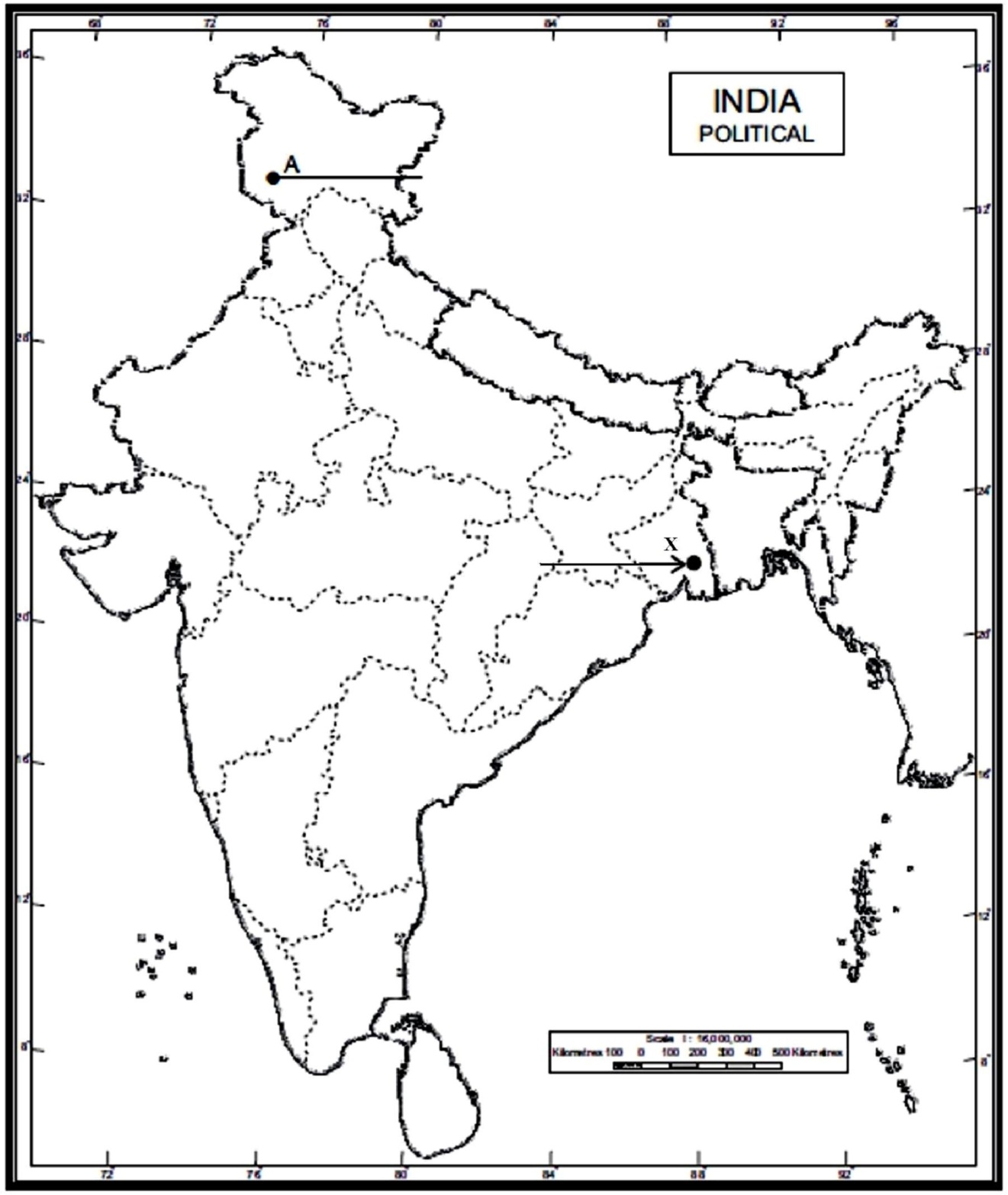 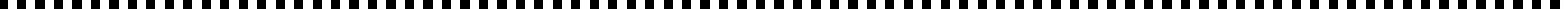 UNITChapterVSA(1 mark)SA(3 marks)LA(5 marks)TotalUnit TotalIndia and the Contemporary World - IIThe Rise of Nationalism in Europe1(1)#3(1)#--4(2)20(8)India and the Contemporary World - IIThe Nationalist Movement in Indo-China1(1)#3(1)#--4(2)20(8)India and the Contemporary World - IINationalism in India2(2)Map work--5(1)*7(3)20(8)India and the Contemporary World - IIThe Making of a Global World----5(1)++5(1)20(8)India and the Contemporary World - IIThe Age of Industrialization----5(1)++5(1)20(8)India and the Contemporary World - IIWork, Life and Leisure----5(1)++5(1)20(8)India and the Contemporary World - IIPrint Culture and the Modern World1(1)#3(1)#--4(2)20(8)India and the Contemporary World - IINovels, Society and History1(1)#3(1)#--4(2)20(8)Contemporary India – IIResources and Development1(1)----1(1)20(6)Contemporary India – IIWater Resources--3(1)--3(1)20(6)Contemporary India – IIAgriculture--3(1)--3(1)20(6)Contemporary India – IIMinerals and Energy Resources--3(1)Map work--3(1)20(6)Contemporary India – IIManufacturing Industries----5(1)5(1)20(6)Contemporary India – IILifelines of National Economy----5(1)*5(1)20(6)Democratic Politics – IIPower Sharing1(1)----1(1)20(6)Democratic Politics – IIFederalism--3(1)--3(1)20(6)Democratic Politics – IIDemocracy and Diversity--3(1)--3(1)20(6)Democratic Politics – IIGender, Religion and Caste----5(1)5(1)20(6)Democratic Politics – IIPolitical Parties----5(1)*5(1)20(6)Democratic Politics – IIOutcomes of Democracy--3(1)--3(1)20(6)Democratic Politics – IIChallenges to Democracy--3(1)--3(1)20(6)UnderstandingEconomic DevelopmentDevelopment--3(1)--3(1)20(8)UnderstandingEconomic DevelopmentSectors of the Indian Economy----5(1)*5(1)20(8)UnderstandingEconomic DevelopmentMoney and Credit1(1)3(1)--4(2)20(8)UnderstandingEconomic DevelopmentGlobalisation and the Indian Economy1(1)3(1)--4(2)20(8)UnderstandingEconomic DevelopmentConsumer Rights1(1)3(1)--4(2)20(8)Total9(9)36(12)35(7)80(28)80(28)